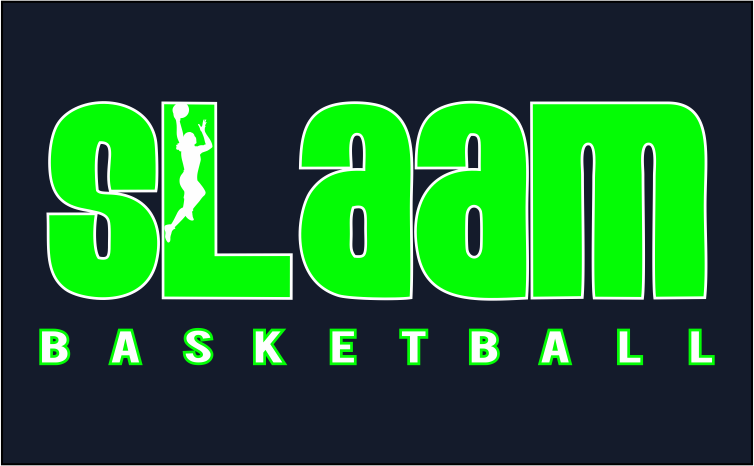 [College/University]Dear Coach Name,I’m really impressed by your athletes’ dedication to both their athletics and academics. I noticed that you not only have a winning record, but academic note about team or school.  As an aspiring college athlete, I am driven to excel both athletically and academically, and I believe I would be a great fit for your program.My name is Name and I’m Position, Size, Class. My biggest asset is special trait and I’m a team player who focuses both on the court and in the classroom. I’m currently in the top 5% of my class with a 4.0 GPA and ACT/SAT Scores. I’d like to major in Major Here, and I’ve been researching your school’s adjective Major program.You can view my profile for more information about my athletic and academic qualifications, as well as my skills video here: SLAAM Profile LinkWWW.hudl .comI’m planning a trip to visit your campus this Month, and I would love to meet you or another member of your coaching staff. Can you please let me know if you have any availability to meet with me? I will also be following this up with a phone call date and time to schedule a meeting!Thank you,Your Name
GPA: 4.0 | ACT: 32 0 | SAT: 1320CLASSPOSITIONSLAAM BASKETBALLHIGH SCHOOLCITY, STATEwww.SLAAMBASKETBALL.comTWITTER:@namegoeshere[College/University]Dear Coach Name,I’m really impressed by your athletes’ dedication to both their athletics and academics. I noticed that you not only have a winning record, but academic note about team or school.  As an aspiring college athlete, I am driven to excel both athletically and academically, and I believe I would be a great fit for your program.My name is Name and I’m Position, Size, Class. My biggest asset is special trait and I’m a team player who focuses both on the court and in the classroom. I’m currently in the top 5% of my class with a 4.0 GPA and ACT/SAT Scores. I’d like to major in Major Here, and I’ve been researching your school’s adjective Major program.You can view my profile for more information about my athletic and academic qualifications, as well as my skills video here: SLAAM Profile LinkWWW.hudl .comI’m planning a trip to visit your campus this Month, and I would love to meet you or another member of your coaching staff. Can you please let me know if you have any availability to meet with me? I will also be following this up with a phone call date and time to schedule a meeting!Thank you,Your Name
GPA: 4.0 | ACT: 32 0 | SAT: 1320